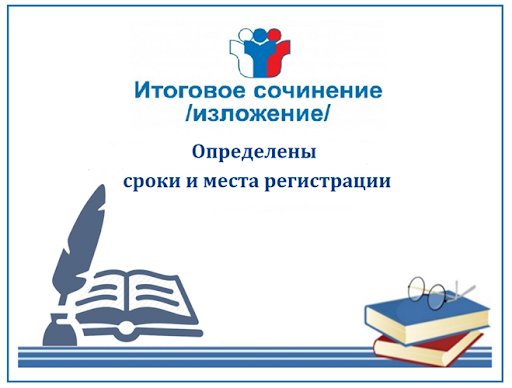 ИНФОРМАЦИЯо сроках, о местах регистрации, и сроки и места получения результатов  в итоговом сочинении (изложении) для участников ЕГЭ в Краснодарском крае в 2020-2021 учебном годуСРОКИ регистрации на участие в итоговом сочинении (изложении)для участников ЕГЭ в Краснодарском краев 2020-2021 учебном годуСогласно Федеральному Порядку проведения государственной итоговой аттестации по образовательным программам среднего общего образования выпускники прошлых лет, лица, обучающиеся по образовательным программам среднего профессионального образования, не имеющие среднего общего образования, а также обучающиеся, получающие среднее общее образование в иностранных образовательных организациях, вправе писать итоговое сочинение по желанию. Указанные лица для участия в итоговом сочинении подают заявление не позднее чем за две недели до даты проведения итогового сочинения в места регистрации.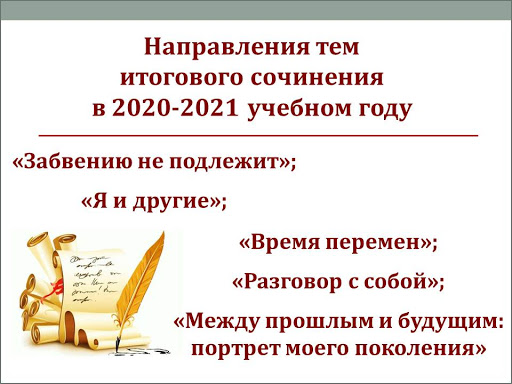 МЕСТАрегистрации для участия в итоговом сочинении (изложении)для участников ЕГЭСРОКИ и МЕСТА получения результатов  в итоговом сочинении (изложении) для участников ЕГЭ в Краснодарском крае в 2020-2021 учебном годуВыпускники текущего года могут ознакомиться с результатами экзаменов в своей школе. Не позднее чем через семь календарных дней с даты проведения итогового сочинения (изложения).Сроки подачи заявленияДата проведениясочинения (изложения)17.11.202002.12.202019.01.202003.02.202120.04.202005.05.2021№ п/пНаименование учрежденияАдресТелефоныдля справок12341Муниципальное бюджетное общеобразовательное учреждение средняя общеобразовательная школа № 1 имени А И Герцена муниципального образования Тимашевский районКраснодарский край, город Тимашевск, улица Ленина, 152(86130)4-14-51